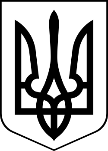 МЕНСЬКА МІСЬКА РАДА(вісімнадцята сесія восьмого скликання)РІШЕННЯ21  квітня  2022 року	м.Мена	№ 103Про затвердження Положення про Величківську філію І-ІІ ступенів Опорного закладу Менська гімназія Менської міської ради Відповідно до статті 26 Закону України «Про місцеве самоврядування в Україні», на підставі Законів України «Про освіту», «Про повну загальну середню освіту», на підставі рішення 15 сесії Менської міської ради 8 скликання від 09 грудня 2021 року № 823 «Про реорганізацію шляхом приєднання юридичної особи – Величківський заклад загальної середньої освіти І-ІІ ступенів Менської міської ради Менського району Чернігівської області та створення філії опорного закладу освіти», рішення 15 сесії Менської міської ради 8 скликання від 09 грудня 2021 року № 833 «Про зміну найменування, адреси та затвердження Статуту Опорного закладу Менська гімназія Менської міської ради в новій редакції», рішення 18 сесії Менської міської ради 8 скликання від 21 квітня 2022 року № 104 «Про затвердження Статуту Опорного закладу Менська гімназія Менської міської ради в новій редакції» та з метою забезпечення рівного доступу дітей до якісної освіти, Менська міська радаВИРІШИЛА:1. Затвердити Положення про Величківську філію І-ІІ ступенів Опорного закладу Менська гімназія Менської міської ради (додається).2.Правонаступництво щодо майна, усіх прав та обов’язків Величківського закладу загальної середньої освіти І-ІІ ступенів Менської міської ради Менського району Чернігівської області (код ЄДРПОУ - 38067632) після його реорганізації шляхом приєднання до Опорного закладу Менська гімназія Менської міської ради переходить правонаступнику – Опорному закладу Менська гімназія Менської міської ради (код ЄДРПОУ - 25932354).3. Контроль за виконанням рішення покласти на постійну комісію міської ради з питань охорони здоров’я, соціального захисту населення, освіти, культури, молоді, фізкультури і спорту та заступника міського голови з питань діяльності виконавчих органів ради В.В.Прищепу.Міський голова	Геннадій ПРИМАКОВ